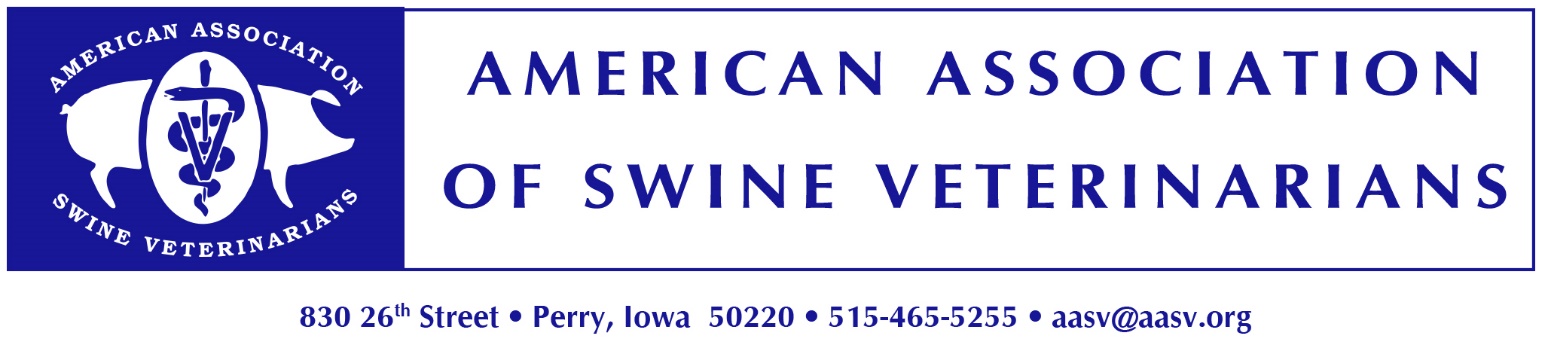 2022 AASV Annual MeetingSpeaker Biographical SketchPlease type or copy/paste the requested information below and submit as a Word document to aasv@aasv.org. The information you provide will be used in conference program materials and to introduce your presentation at the meeting. Thank you!First (given) name: Last (family) name: Title (Dr, Mr, Mrs, Ms, etc): Gender Pronouns: Academic degrees:   Board certifications: Current employer and position:   Brief bio for introduction:  